Please rate the effectiveness of the professional service firms’ performances on the capital improvement project across the following dimensions:Evaluation criteria: 			5= Exceeded All Project Objectives		4= Exceeded Project Objectives		3= Achieved Project Objectives		2=Marginally Achieved Project Objectives		1= Did Not Meet Project Objectives		N/AWould you recommend the professional service firm/team for comparable work in the future? Please provide any comments regarding the professional service firms: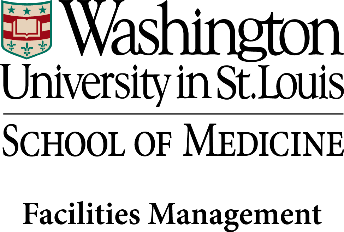 Professional Services EvaluationProject No.Project No.Project Name:Project Name:Project Name:Firm Name-Architecture: Firm Name-Architecture: Firm Name-Architecture: Firm Name-Architecture: Firm Name-Architecture: Contact NameContact NameFirm Name-Engineering: Firm Name-Engineering: Firm Name-Engineering: Firm Name-Engineering: Firm Name-Engineering: Contact NameContact NameFirm Name-(Other): Firm Name-(Other): Firm Name-(Other): Firm Name-(Other): Contact NameContact NameService(s) Rated:(check all that apply)Service(s) Rated:(check all that apply)Service(s) Rated:(check all that apply)ArchitectureArchitectureArchitectureArchitectureEngineeringEngineeringOtherOtherPhase Project Service(s) RatedPhase Project Service(s) RatedPhase Project Service(s) RatedPhase Project Service(s) RatedPhase Project Service(s) RatedPhase Project Service(s) RatedPre-Construction (planning, design & bidding)Pre-Construction (planning, design & bidding)Pre-Construction (planning, design & bidding)Pre-Construction (planning, design & bidding)Pre-Construction (planning, design & bidding)Pre-Construction (planning, design & bidding)Pre-Construction (planning, design & bidding)Pre-Construction (planning, design & bidding)Pre-Construction (planning, design & bidding)Construction(construction & closeout)Construction(construction & closeout)Performance Dimensions:Performance Dimensions:ValueArchitecture ScoreEngineering Score(Other) Score1)  Expertise, knowledge and experienceDemonstrated utilization of knowledge  and experience with project team1-52)  Problem solving and decision makingProvided effective and creative problem solving and good decision making.1-53)  Timeliness and responsivenessPerformed responsibilities and provided feedback to inquiries in a timely manner.1-54)  Process facilitation, communication and partneringEffective project documentation and communication.1-55)  Scope managementClearly identified scope, tracked and managed changes within project.1-56)  Schedule managementEffectively managed project schedule and completed deliverables on time1-57)  Budget managementProvided valuable input and leadership to manage project on budget.1-58)  Quality managementEnsured quality design/construction and deliverables.1-59)  Risk managementProvided thorough guidance and effective action in managing/balancing project risks.1-510) Overall project managementDelivered effective overall project management.1-511) Quality of the architects’ meeting notes, field reports, punch list & back checkDelivered effective notes, field reports, punch list and back check. 1-512) Invoice/pay application timelinessInvoices/pay applications were received on time. 1-513) Invoice/pay application accuracyInvoices/pay applications were correct and vendor provided all required backup.1-514) Invoice/pay application corrections/additionsVendor responded in a timely manner to all corrections/additional information.1-5TotalTotalArchitecture: Yes NoEngineering: Yes No(Other) Yes NoEvaluator’s Name: Telephone Number:(   )     -      Department: 